CLERMONT, lundi 20 novembre2023Convocation  du conseil d’administrationMadame, Monsieur,J’ai le plaisir de vous inviter à participer au conseil d’administrationde notre associationAthlétic Club ClermontoisLundi 27 novembre 2023à 18h30Au stadeL'ordre du jour retenu est le suivant : ClermontrailQuestions diversesJe vous prie d'agréer, Madame, Monsieur, nos salutations les meilleures.Yannick Guefveneu – Président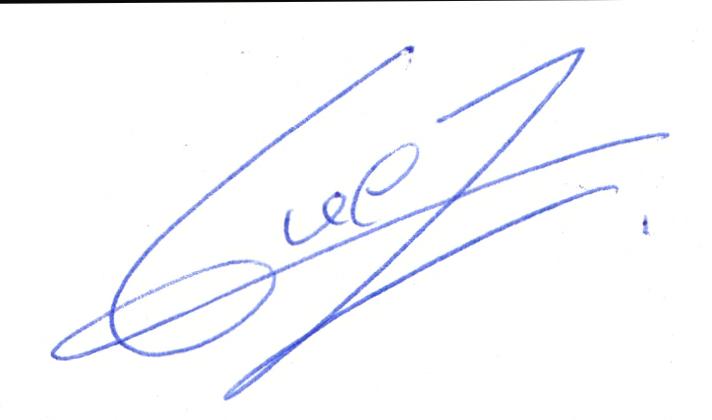 